проектПОСТАНОВЛЕНИЕ		       п. Заречный				КАРАР						                                   Об утверждении плана мероприятий, направленных на профилактику  терроризма и экстремизма в муниципальном  образовании «Зареченское сельское поселение Нурлатского муниципального района Республики Татарстан» на 2021год          В соответствии с Федеральным законом от 06.10.2003 N 131-ФЗ «Об общих принципах организации местного самоуправления в Российской Федерации», Федеральным законом от 25.07.2002 № 114-ФЗ «О противодействии экстремистской деятельности», Федеральным законом от 06.03.2006 № 35-ФЗ «О противодействии терроризму»,  Указом Президента Российской Федерации от 19.12.2012 года № 1666 «О стратегии государственной национальной политики Российской Федерации на период до 2025 года», Уставом  муниципального образования «Зареченское сельское поселение Нурлатского муниципального района Республики Татарстан» и   в целях принятия профилактических мер, направленных на предупреждение экстремистской  и террористической деятельности в границах поселения                                         ПОСТАНОВЛЯЮ:Утвердить План  мероприятий, направленных на профилактику  терроризма и экстремизма в муниципальном образовании «Зареченское сельское поселение Нурлатского муниципального района Республики Татарстан» на 2021 год (Приложение).Обнародовать настоящее Постановление путем размещения его на специальном информационном стенде и на официальном сайте в сети Интернет.Настоящее постановление вступает в силу с момента его опубликования.Контроль за исполнением настоящего постановления оставляю за собой.Руководитель Исполнительного комитета Зареченского сельского поселенияНурлатского муниципального района РТ                                 Т.В.Забойдулина                      	Приложение	к постановлению	Исполнительного комитета 	Зареченского сельского поселенияПлан  мероприятий, направленных на профилактику  терроризма и экстремизма в муниципальном образовании  «Зареченское сельское поселение Нурлатского муниципального района Республики Татарстан» на 2021 годИСПОЛНИТЕЛЬНЫЙ КОМИТЕТ ЗАРЕЧЕНСКОГО СЕЛЬСКОГО ПОСЕЛЕНИЯ НУРЛАТСКОГО МУНИЦИПАЛЬНОГО РАЙОНА
РЕСПУБЛИКИ  ТАТАРСТАНИСПОЛНИТЕЛЬНЫЙ КОМИТЕТ ЗАРЕЧЕНСКОГО СЕЛЬСКОГО ПОСЕЛЕНИЯ НУРЛАТСКОГО МУНИЦИПАЛЬНОГО РАЙОНА
РЕСПУБЛИКИ  ТАТАРСТАН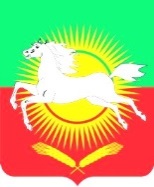 ТАТАРСТАН РЕСПУБЛИКАСЫНУРЛАТ МУНИЦИПАЛЬ РАЙОНЫ ИСКЕ ЧАЛЛЫ АВЫЛ ҖИРЛЕГЕБАШКАРМА КОМИТЕТЫТАТАРСТАН РЕСПУБЛИКАСЫНУРЛАТ МУНИЦИПАЛЬ РАЙОНЫ ИСКЕ ЧАЛЛЫ АВЫЛ ҖИРЛЕГЕБАШКАРМА КОМИТЕТЫ№п/пНаименование мероприятияИсполнителиСрокиисполнения1Обеспечение  размещения в местах массового пребывания граждан информационных материалов о действиях в случае возникновения угроз террористического характера, а также размещение соответствующей информации на стендахГлава поселенияпостоянно2Обеспечение пропаганды знаний в области обнаружения подозрительных предметов, взрывных устройств;изготовление и распространение информационных листов, памятокГлава поселенияежеквартально3Распространение памяток, методических инструкций по противодействию экстремизма.Общеобразовательные учреждения (по согласованию)постоянно4Проведение лекций и бесед  на сходах граждан, направленных на профилактику проявлений экстремизма, терроризма, преступлений против личности, общества, государстваГлава  поселения, участковый уполномоченный полиции (по согласованию)ежеквартально5Организация и проведение тематических мероприятий, конкурсов, викторин, с целью формирования у граждан уважительного отношения к традициям и обычаям различных народов и национальностей в учреждениях культуры и образования, расположенных на территории поселенияГлава  поселения,  заведующие СДК,директор школы, библиотекари(по согласованию)в течение года6Проведение обследований пустующих домов на территории сельского поселенияГлава поселения,   участковый уполномоченный полиции (по согласованию)ежемесячно7Выявление лиц, сдающих жилые помещения в поднаем, и фактов проживания в жилых помещениях без регистрацииГлава поселения,   участковый уполномоченный полиции (по согласованию)постоянно8Организовать и провести  День солидарности в борьбе с терроризмом Глава, депутаты поселения, заведующие СДК,  директора школ  (по согласованию)3 сентября  9Организация и проведение профилактической работы среди учащихся общеобразовательных школ с целью разъяснения ответственности за заведомо ложные сообщения об угрозе совершения террористических актов и распространение экстремистских материаловГлава поселения, директора школ, участковый уполномоченный полиции (по согласованию)апрель, сентябрь10Организация книжных выставок, направленных на профилактику проявлений экстремизма, терроризма, преступлений против личности, общества, государствабиблиотекари(по согласованию)в течение года11Организация и проведение мероприятий в рамках празднования  ДНЯ НАРОДНОГО ЕДИНСТВА Глава  поселения,  заведующие СДК,директора школ, библиотекари(по согласованию)ноябрь12Организация и проведение мероприятий, посвященных Дню Конституции Республики Татарстан Директор школы(по согласованию)ноябрь13Организация и проведение мероприятий, посвященных Дню Конституции Российской Федерации Директор школы(по согласованию)декабрь14Проведение социологических опросов населения в целях определения эффективности мер, принимаемых по профилактике экстремизма и терроризмаГлава поселенияноябрь